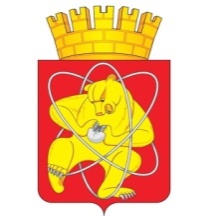 Городской округ«Закрытое административно – территориальное образование  Железногорск Красноярского края»АДМИНИСТРАЦИЯ ЗАТО г. ЖЕЛЕЗНОГОРСКПОСТАНОВЛЕНИЕ 14.12.2020                                                                                                                                     № 2351г. ЖелезногорскО внесении изменений в постановление Администрации ЗАТО г. Железногорск от 21.07.2020 № 1270 «О внесении изменений в постановление Администрации ЗАТО г. Железногорск от 05.07.2012 № 1129 “О создании комиссии по установлению стимулирующих выплат руководителям муниципальных образовательных учреждений ЗАТО Железногорск”»В соответствии с постановлением Администрации ЗАТО г. Железногорск от 10.06.2011 № 1011 "Об утверждении Положения о системах оплаты труда работников муниципальных учреждений ЗАТО Железногорск", Постановлением Администрации ЗАТО г. Железногорск от 23.06.2011 № 1082 "Об утверждении примерного положения об оплате труда работников муниципальных бюджетных и казенных образовательных учреждений ЗАТО Железногорск", Уставом ЗАТО Железногорск постановляю:ПОСТАНОВЛЯЮ:Внести в постановление Администрации ЗАТО г. Железногорск от 05.07.2012 № 1129 "О создании комиссии по установлению стимулирующих выплат руководителям муниципальных образовательных учреждений ЗАТО Железногорск" следующие изменения:Приложение № 2 к постановлению изложить в новой редакции согласно приложению к настоящему постановлению.Управлению внутреннего контроля Администрации ЗАТО                                г. Железногорск (Е.Н. Панченко) довести настоящее постановление до сведения населения через газету «Город и горожане».Отделу общественных связей Администрации ЗАТО г. Железногорск (И.С. Архипова) разместить настоящее постановление на официальном сайте городского округа «Закрытое административно-территориальное образование Железногорск Красноярского края» в информационно-телекоммуникационной сети «Интернет».Контроль над исполнением постановления возложить на заместителя Главы ЗАТО г. Железногорск по социальным вопросам Е.А. Карташова.Настоящее постановление вступает в силу после его официального опубликования.Глава ЗАТО г. Железногорск                               И.Г. Куксин
СОСТАВкомиссии по установлению стимулирующих выплат руководителям муниципальных образовательных учреждений ЗАТО ЖелезногорскПриложениек постановлению АдминистрацииЗАТО г. Железногорскот 14.12.2020  № 2351Приложение № 2к постановлению Администрации ЗАТО г. Железногорскот 21 июля 2020 № 1270Карташов Е.А.- заместитель Главы ЗАТО г. Железногорск по социальным вопросам, председатель комиссии;Скруберт И.В.- руководитель МКУ «Управление образования», заместитель председателя комиссии;Михайлова О.В.- специалист отдела общего и дополнительного образования МКУ «Управление образования», секретарь комиссии.Члены комиссии:Бачило А.М.- начальник Социального отдела Администрации ЗАТО                      г. Железногорск;Иванова Н.В.- главный специалист по образованию Социального отдела Администрации ЗАТО г. Железногорск;Ларионова И.Л.	- главный специалист – экономист по труду Финансового управления Администрации ЗАТО г. Железногорск;Титова Е.В.- заместитель руководителя МКУ «Управление образования» по вопросам образования.